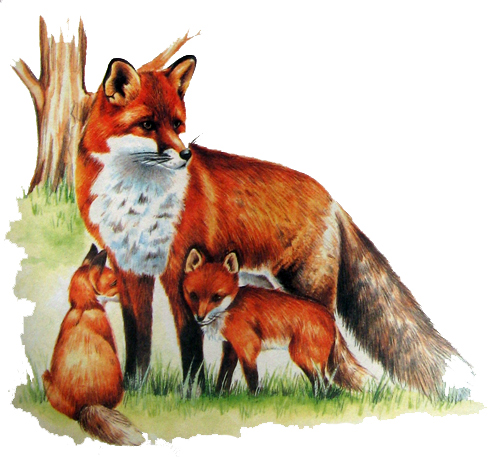 Троицкое 2015Составитель:  Бельды Е. С.Рецензенты: О. В. Белоусова, заведующий районным методическим кабинетом управления образования администрации Нанайского муниципального района;В. В. Топчевод, методист районного методического кабинета управления образования администрации Нанайского муниципального района.Дизайн: Л. А. Гейкер, методист по использованию цифровых образовательных ресурсов в образовательном процессеРайонный методический кабинетуправления образования администрации Нанайского муниципального районаХабаровского краяПособие содержит темы «Птицы», «Дикие животные», «Рыбы». Предназначено для обучающихся первого уровня обучения и воспитанников детских садов. Раскраски можно применять на уроках изучения нового материала, повторения и закрепления.           Раскрась изображения птиц, рыб, животных. Затем составь рассказ об обитателях дальневосточной тайги, о рыбах, обитающих в  Амуре.  В этом тебе помогут вопросы, написанные под картинками. Желаем удачи!СодержаниеТема «Птицы» …………………………………………………………………4Тема «Дикие животные» ……………………………………………………...9Тема «Рыбы»…………………………………………………………………...16Тема «Птицы»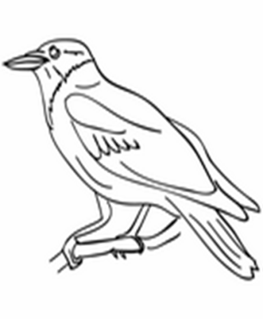 Эй хай дяка? (Это что?) Эй _______________________________________________.Бэе пасивани унду. (Назови части тела птицы). 3. Нёани хони бойкони? (Какого она цвета?) Нёани (она)_________________________. 4. Гаки хони би? (Ворона какая?) Гаки (ворона)__________________________________. 5. Нёани хайва тайни? (Она что делает?) Нёани (она) ___________________________. 6. Составь устный рассказ о вороне. 7. Раскрась птицу.ссылка на картинкуhttp://www.logoprog.ru/paintpict/%D0%BF%D1%82%D0%B8%D1%86%D1%8B/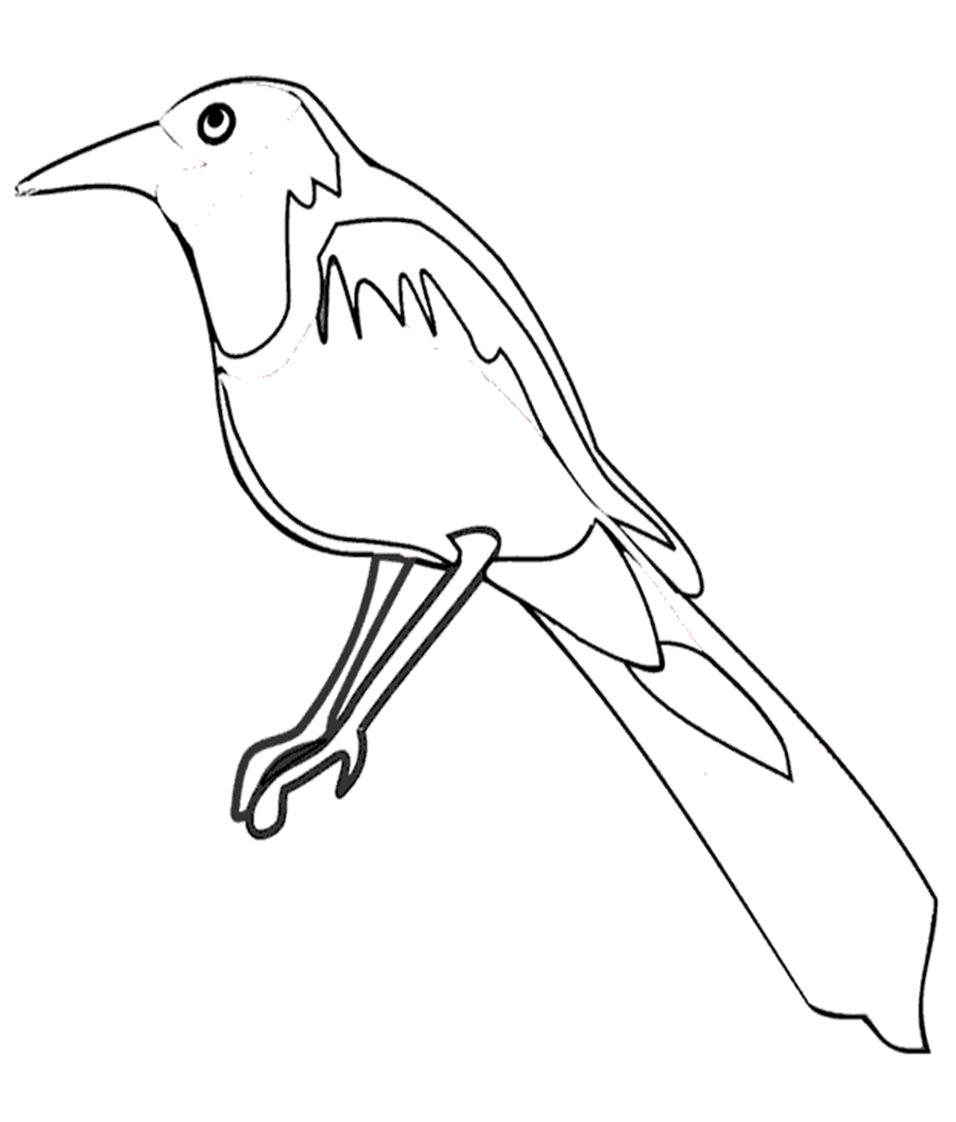 1. Эй хай дяка? (Это что?) Эй _______________________________________________.2. Бэе пасивани унду. (Назови части тела птицы). 3. Нёани хони бойкони? (Какого она цвета?) Нёани (она)_________________________. 4. Сакси хони би? (Сорока какая?) Сакси (сорока)__________________________________. 5. Нёани хайва тайни? (Она что делает?) Нёани (она) ___________________________. 6. Составь устный рассказ о сороке. 7. Раскрась птицу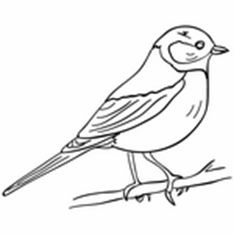 1. Эй хай дяка? (Это что?) Эй _______________________________________________.2. Бэе пасивани унду. (Назови части тела птицы). 3. Нёани хони бойкони? (Какого он цвета?) Нёани (она)_________________________. 4. Эрчэн хони би? (Воробей какой?) Эрчэн (воробей)__________________________________. 5. Нёани хайва тайни? (Что он делает?) Нёани (он) ___________________________. 6. Составь устный рассказ о воробье. 7. Раскрась птицу.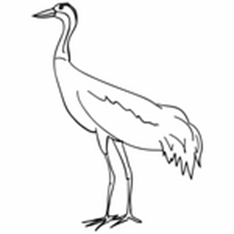 1. Эй хай дяка? (Это что?) Эй _______________________________________________.2. Бэе пасивани унду. (Назови части тела птицы). 3. Нёани хони бойкони? (Какого он цвета?) Нёани (она)_________________________. 4. Кокоаро хони би? (Журавль какой?) Кокоаро (журавль)________________________________. 5. Нёани хайва тайни? (Что он делает?) Нёани (он) ___________________________. 6. Составь устный рассказ о птице. 7. Раскрась птицу.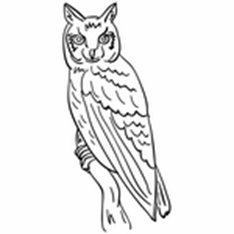 1. Эй хай дяка? (Это что?) Эй _______________________________________________.2. Бэе пасивани унду. (Назови части тела птицы). 3. Нёани хони бойкони? (Она какого цвета?) Нёани (она)_________________________. 4. Оксаран хони би? (Сова какая?) Оксаран (сова)__________________________________. 5. Нёани хайва тайни? (Она что делает?) Нёани (она) ___________________________. 6. Составь устный рассказ о птице. 7. Раскрась птицу.Тема «Дикие животные»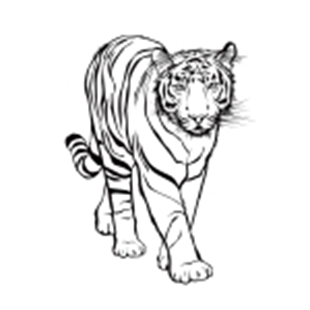 Эй хай дяка? (Это что?) Эй _____________________.Нёани хони би? (Он какой?) Нёани _____________________ би.Нёани хайва тайни? (Что он делает?) Нёани ______________________.Нёани хайва сиарини? (что он ест?) Нёани ________________ сиарини.Пурэн амбани  хайду балдини? (Где живёт тигр?) Пурэн амбани_____________ балдини.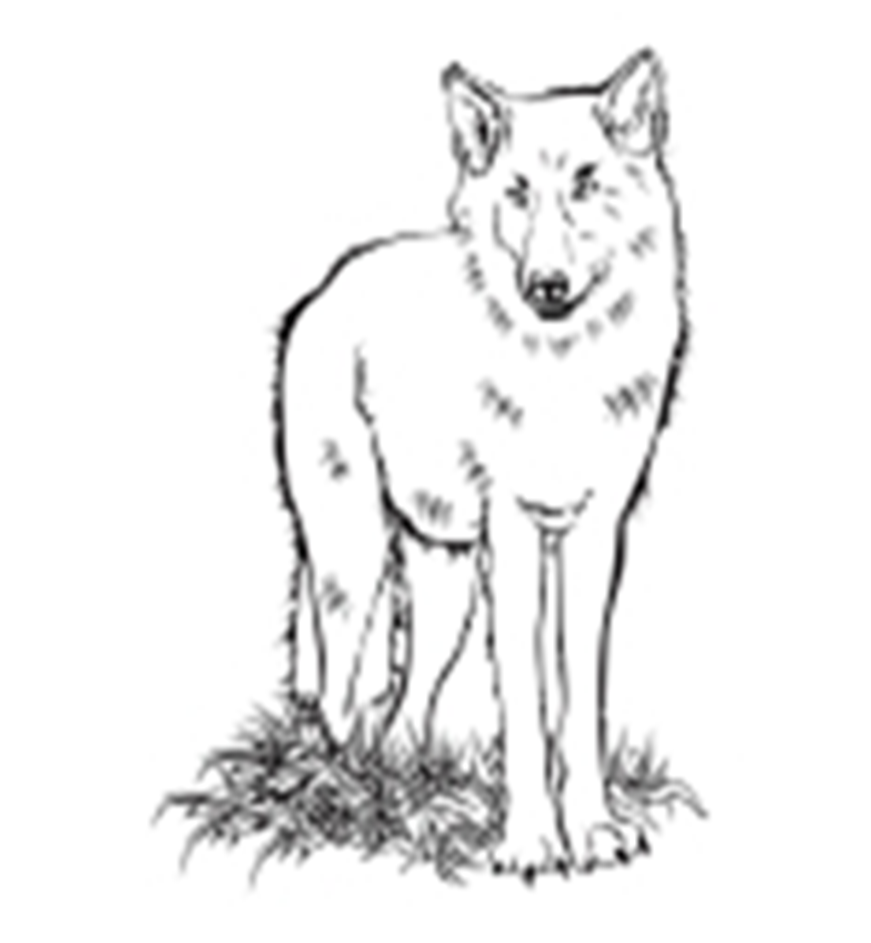 Эй хай дяка? (Это что?) Эй _____________________.Нёани хони би? (Он какой?) Нёани _____________________ би.Нёани хайва тайни? (Что он делает?) Нёани ______________________.Нёани хайва сиарини? (Что он ест?) Нёани ________________ сиарини.Еңгур  хайду балдини? (Где живёт волк?)  Еңгур _____________ балдини.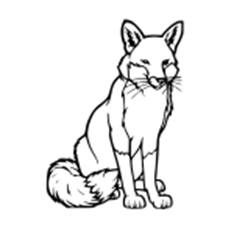 Эй хай дяка? (Это что?) Эй _____________________.Нёани хони би? (Она  какая?) Нёани _____________________ би.Нёани хайва тайни? (Что она делает?) Нёани ______________________.Нёани хайва сиарини? (Что она  ест?) Нёани ________________ сиарини.Соли  хайду балдини? (Где живёт лиса?) Соли _____________ балдини.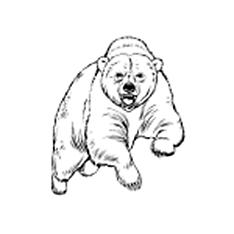 Эй хай дяка? (Это что?) Эй _____________________.Нёани хони би? (Он   какой?) Нёани _____________________ би.Нёани хайва тайни? (Что он  делает?) Нёани ______________________.Нёани хайва сиарини? (Что он   ест?) Нёани ________________ сиарини.Мапа  хайду балдини? (Где живёт медведь?) Мапа _____________ балдини.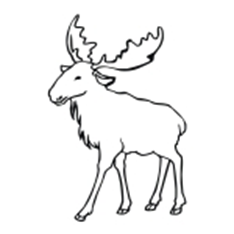 Эй хай дяка? (Это что?) Эй _____________________.Нёани хони би? (Он   какой?) Нёани _____________________ би.Нёани хайва тайни? (Что он  делает?) Нёани ______________________.Нёани хайва сиарини? (Что он   ест?) Нёани ________________ сиарини.То  хайду балдини? (Где живёт лось?) То_____________ балдини.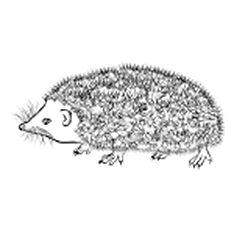 Эй хай дяка? (Это что?) Эй _____________________.Нёани хони би? (Он   какой?) Нёани _____________________ би.Нёани хайва тайни? (Что он  делает?) Нёани ______________________.Нёани хайва сиарини? (Что он   ест?) Нёани ________________ сиарини.Пунчилкэн   хайду балдини? (Ёжик где живёт?) Пунчилкэн _____________ балдини.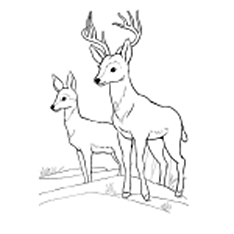 Эй хай дяка? (Это что?) Эй _____________________.Нёани хони би? (Она   какая?) Нёани _____________________ би.Нёани хайва тайни? (Что она  делает?) Нёани ______________________.Нёани хайва сиарини? (Что она   ест?) Нёани ________________ сиарини.Гиу  хайду балдини? (Где косуля  живёт?) Гиу _____________ балдини.Тема «Рыбы»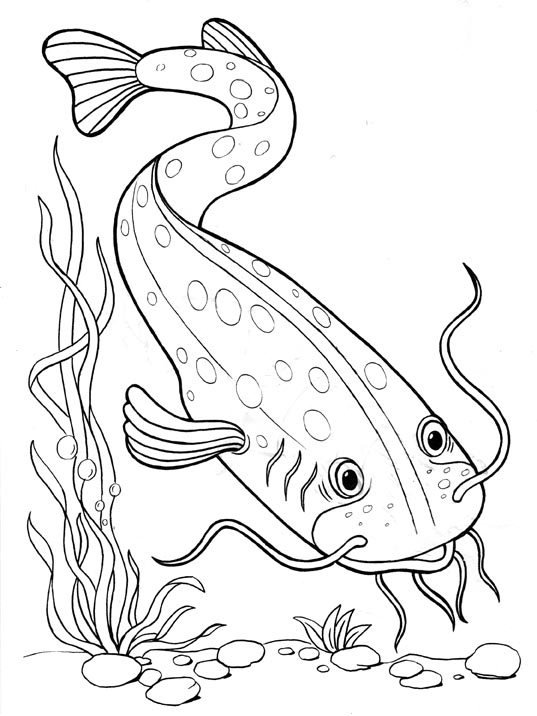 Эй хай дяка? (Это что?) Эй _____________________.Нёани хони би? (Он    какой?) Нёани _____________________ би.Нёани хайва тайни? (Что он   делает?) Нёани ______________________.Нёани хайва сиарини? (Что он  ест?) Нёани ________________ сиарини.Лаха  хайду балдини? (Сом где живёт?) Лаха_____________ балдини.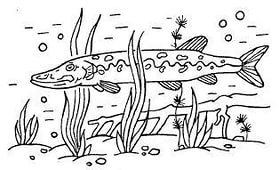 Эй хай дяка? (Это что?) Эй _____________________.Нёани хони би? (Она    какая?) Нёани _____________________ би.Нёани хайва тайни? (Она  что делает?) Нёани ______________________.Нёани хайва сиарини? (Она   что ест?) Нёани ________________ сиарини.Гучэн  хайду балдини? (Где живёт щука?) Гучэн _____________ балдини.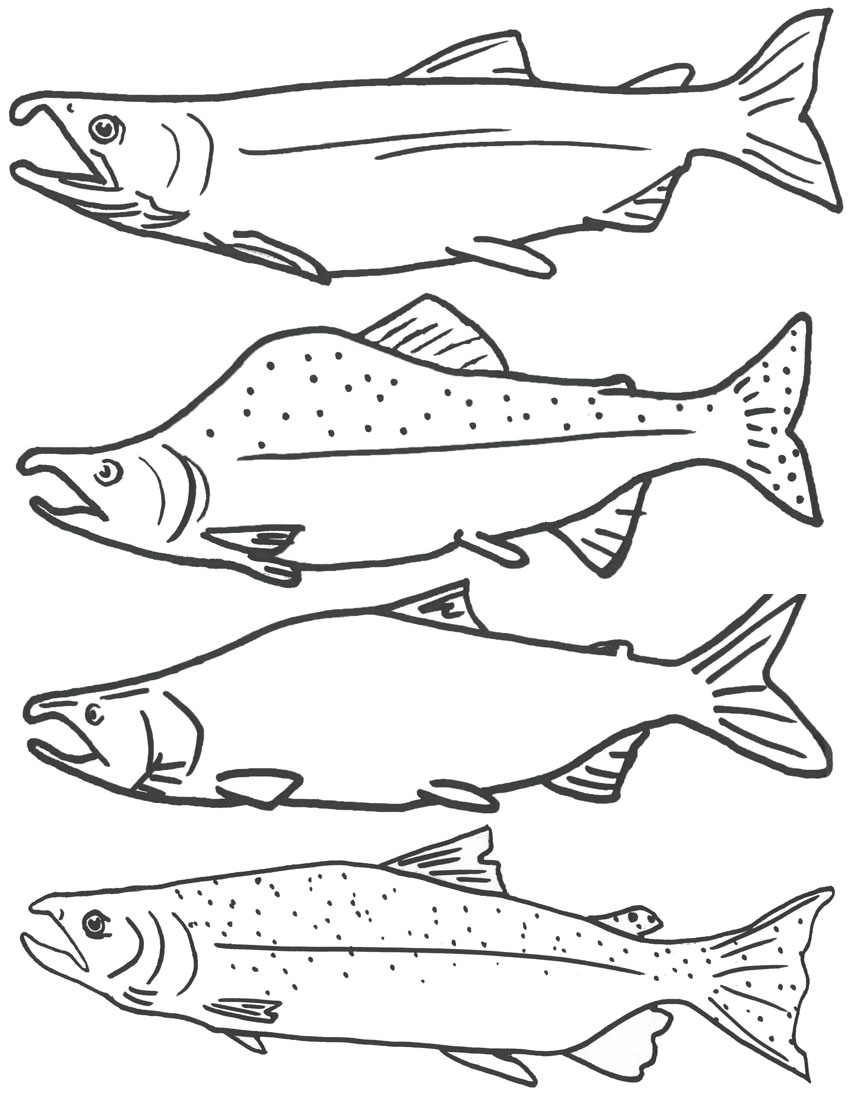 Эй хай дяка? (Это что?) Эй _____________________.Нёани хони би? (Она    какая?) Нёани _____________________ би.Нёани хайва тайни? (Она  что делает?) Нёани ______________________.Нёани хайва сиарини? (Она   что ест?) Нёани ________________ сиарини.Дава  хайду балдини? (Где живёт кета?) Дава____________ балдини.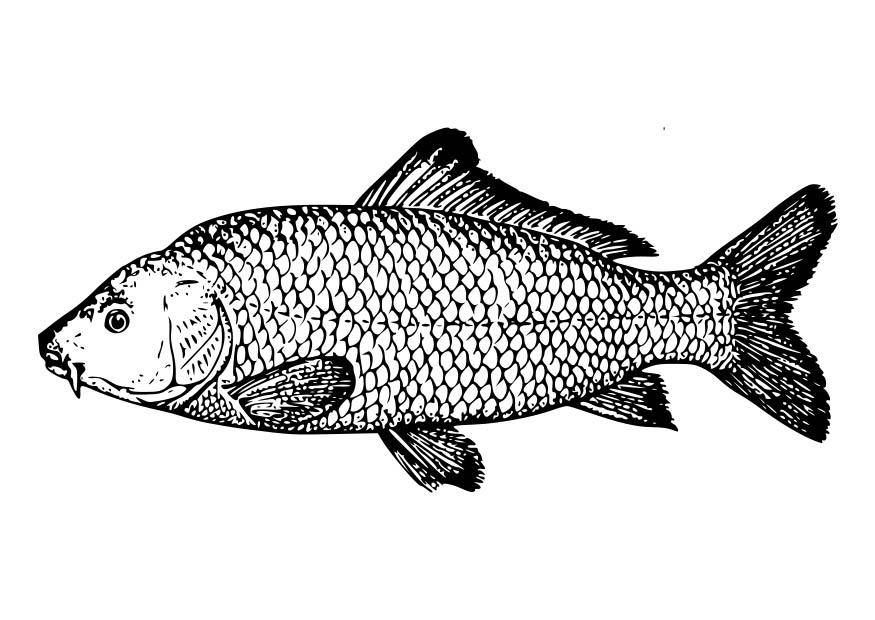 Эй хай дяка? (Это что?) Эй _____________________.Нёани хони би? (Он    какой?) Нёани _____________________ би.Нёани хайва тайни? (Он   что делает?) Нёани ______________________.Нёани хайва сиарини? (Он   что ест?) Нёани ________________ сиарини.Кэчи хайду балдини? (Где живёт сазан?) Кэчи____________ балдини.Кэчиди хайва аңгори мутэури? (Какое блюдо можно приготовить из сазана?)
Эй хай дяка? (Это что?) Эй _____________________.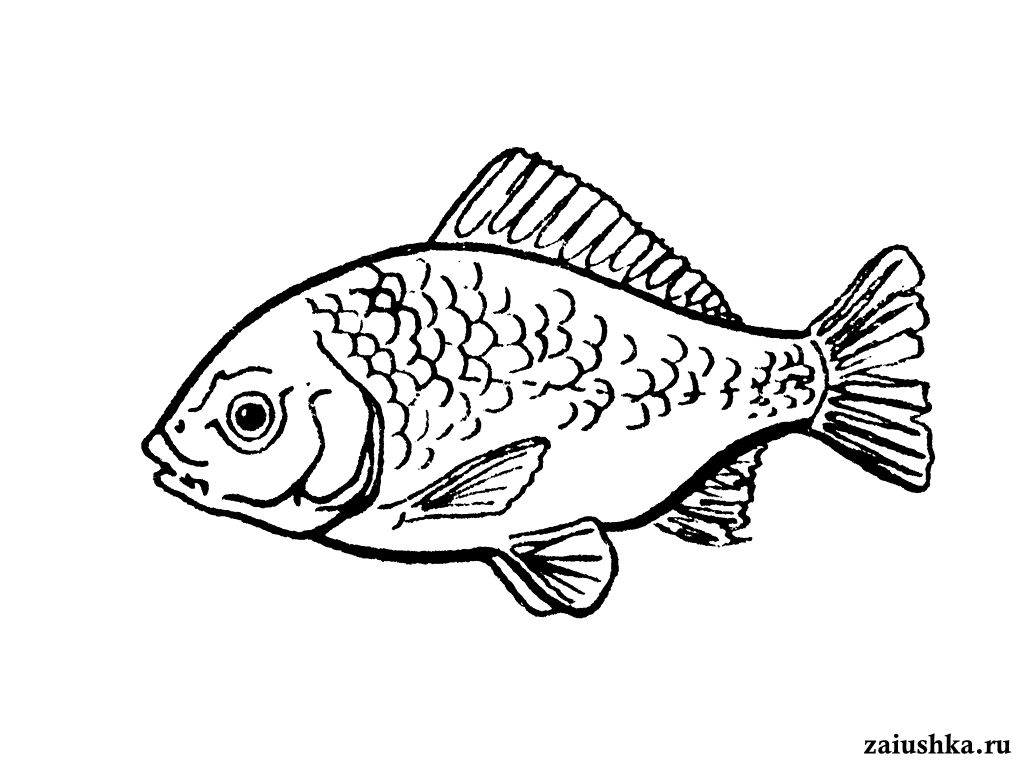 Нёани хони би? (Он    какой?) Нёани _____________________ би.Нёани хайва тайни? (Он   что делает?) Нёани ______________________.Нёани хайва сиарини? (Он   что ест?) Нёани ________________ сиарини.Хаңго хайду балдини? (Где живёт карась?)  Хаңго ____________ балдини.Хаңгоди хайва пуювури? (Какое блюдо готовят из карася?)Хаңгоди  _______________пуювури. 